Diversiteit & InclusieSamenvattingInleidingIdentiteit = wie we wordenPaul Verhaeghe“Onze identiteit is steeds een spanningsveld tussen samenvallen met & afstand nemen van de ander, en dit van meet af aan. Naast dit eerste proces van identificatie or ‘mirroring’ en erdoorheen, is er ook altijd een tweede proces aan het werk: het streven naar autonomie en dus de afscheiding van de ander, de separatie”Identiteit is geen vaststaand gegeven: ‘we worden’Invloeden kunnen we opnemen (= identificatie) of weerstand tegen biedenReacties op ongelijkheid/discriminatie/… van mensen zijn afhankelijk van:GeslachtSociaaleconomische statusLeeftijdPersoonlijke ervaringenBelangrijk steeds stil te staan bij het eigen referentiekader!Referentiekader: wat zijn mijn  lenzenCentrumJe eigen essentie, hoogste prioriteitPrimairDingen die je niet zelf kiestLeeftijdEtnische afkomstGenderSeksuele voorkeur leeftijdSecundairHobby’sRelatiesStatuutGeografische ligging (bv. waar opgegroeid?)SalarisTaalGodsdienstOpvoeding (waarden en normen?)FamiliaalOrganisatorisch= positie > van welke groepen ben je ‘lid’?AnciënniteitVakbondslid?DivisieGroepsdepartementProfessionele lokalisatieEvenementen= alle evenementen die invloed op je hebben of van toepassing zijn op je eigen positie (beleving)WereldPolitiekHistorischSociaalcultureelBepaald je positionering t.o.v. anderen!SuperdiversiteitSteven Vertovec		AntropoloogBegrip uit 1979 n.a.v. een onderzoek rond etnische verhoudingen tussen verschillende bevolkingsgroepen in UKKwantitatief: groepen aan het uitdijenJaren ’90: kantelpuntVal Berlijnse muurBegin globalisering/internationalisering > invloed internetToename migratie & aantal belangrijke militaire conflictenEx-Joegoslavië, GolfoorlogSuper =/= ongelooflijk of positief= enorm, gigantischBeweging van diversiteit was al bezig2 cruciale veranderingenKwantitatieve transitieSterke toename v/h aantal mensen met migratieachtergrond in voorbije decenniaBevolkingsgroepen nemen toe in aantalKwalitatieve transitieVerandering in migratiepatronen en impact daarvan op onze samenlevingGroeiende diversiteit binnen diversiteitMensen met zeer uiteenlopende (sociale) positiesIn NY begon superdiversiteit reeds in j’60-70: altijd minder geproblematiseerd dan in EuropaBelang van een conceptueel raamwerkContextueel denkenNiet denken over individuen of groepenMaar over individuen binnen bepaalde contextenBv. heersend beeld over groep in samenlevingGeschiedenisBv. Westen: traditie van assimilatie	> ‘mensen moeten zich aanpassen’Bv. geschiedenis van kolonisatiePolitieke economieLink met heersende politiek (beleid) en economieBv. discussie rond sociale woningen > publieke opinie?Beleidswerk en voorwaarden rond migratie, etnische diversiteit en mulitculturalismePubliek bewustzijnBv. wat ‘politiek correct’ isDiversiteit: What’s in a name?Vertovec: zeer brede definitieVerschillende manieren (modes of) van differentiërenDiversiteit gaat over veel meer dan etniciteitOok leeftijd, gender, seksualiteit, nationaliteit, mogelijkheden, religie…“we spreken over sociale organisatie en verschillenede principes waarbij mensen, van context tot context/situatie tot situatie, zichzelf en elkaar markeren als verschillend”Mensen zijn én gelijk én verschillendKenmerken waarin we kunnen verschillen leiden vaak tot het ontstaan van categorieënNood aan een interdisciplinaire aanpak!Meer dan antropologenConceptueel raamwerkTriade van Vertovec	3 domeinen staan niet op zich, kunnen niet zonder elkaarConfiguraties van diversiteitRepresentaties van diversiteitOntmoetingen met diversiteitElk domein informeert en beïnvloed de andereConfiguraties van diversiteit= hoe verschijnt diversiteit in structurele en demografische condities?Verhoudingen!Voorgekauwde, welomschreven categorieënHier kan je kenmerken aan koppelenGeeft een (onterecht) homogeen beeldMetingen | cijfers | tellen van categorieënStatistieken/verbanden tussen cijfers en…Vaak het eerste wat pers en politiekers vragen Geeft handvatten om na te kunnen denken over diversiteit, maar geeft nooit een volledig beeldConfiguraties van superdiversiteitVeranderende patronen van migratie in kaart brengenMeer complexe samenhang van verschillende variabelenLand van herkomst, gender, rechtspositie (bv. verblijfsstatus; grote invloed op kansen die je krijgt in nieuw land), duur van verblijf (kans om leven uit te bouwen?Articulatie van power/status – politieke economie en neoliberale strategie van ‘aan het werk zijn’Hoe belanden verschillende groepen waar ze belanden in de sociale structuur?Representaties van diversiteit= hoe wordt diversiteit ingebeeld/in beeld gebracht?BeeldenRepresentatiesSymbolenBetekenissenMetaforenMeestal niet toevalligBv. vluchtelingengolf overspoelt ons 	> lijkt iets wat we niet in goede banen kunnen leidenBepaalt bepaalde invalshoek: ‘onmogelijkheid’: geen oplossing mogelijkPolitiek discoursBeleidsdocumentenPubliek discoursKranten & mediaVaak in termen van pro-contra 	> weinig nuanceCategorie als sociale constructie – representatie van de realiteitMoeilijk om zich daar buiten/over te zettenCategorieën zijn niet aangeboren > op een bepaald moment overeengekomen dat bepaalde mensen tot bepaalde groepen behorenLeiden vaak tot objectivering en essentialisering van bepaalde groepenWe denken te weten hoe ze zijnAlledaagse, populaire representatiesKijken naar in- & uitgroepen en hoe die zich verhouden t.o.v. elkaarWat blijft er over van herinneringen, verhalen, volksgeschiedenis?Inherentie assumpties:Homogeen, ruraal, landelijk leven komen naar -> dichtbevolkt, divers, meertalig stedelijke contextNood aan interesse in achtergrondverhalen van mensen en geschiedenis als verklaring voor hoe ze vandaag hun weg vinden op de plaats waar ze nu wonenMulticulturalismeDoel: promotie van tolerantie en respect voor collectieve identiteiten/groepenMethode: accommodatie aan culturele waarden, taal en sociale praktijk= aanpassen!Simpel etnicity focused bernadering om verschillende minderheidsgroepen te begrijpenInadequaat om individuele noden en processen van in- & uitsluiting te vattenNieuwe, kleinere, slechter georganiseerde groepen mensen met andere rechtspositie/geen burgerschap komen niet in de aandachtDood van het multiculturalisme?Is maar één manier van beleid voeren: afstemmen op wat er op dat moment gangbaar is binnen de samenlevingProbleem: men gaat er van uit dat dit een individueel probleem is en dat het individu zich moet aanpassen aan de samenlevingOpgang: denken in termen van integratie/inclusie en sociale cohesieHoe kunnen we etnische minderheden een plaats geven?Ook aanpassingen van de context/het systeem nodig!Het is niet omdat je een plaats krijgt in de samenleving, dat je banen/linken hebt met die samenlevingLinken moeten verstevigd wordenNog wel duidelijke sporen in beleid van vandaagMulticulturalisme is niet dood, maar heeft een andere representatie aangenomenOntmoetingen met diversiteit= hoe wordt diversiteit ervaren of wat betekent het in ontmoeting?In hedendaagse praktijkenContact theorie: hoe meer blootstelling, hoe meer de attitudes t.a.v. elkaar zullen veranderen (in positieve zin?)Hoe hanteren mensen grenzen & markeren ze grenzen?	> verschillende scenario’s: verschillende manieren om om te gaan met diversiteitFusionTransformatie van ruimteMeertaligheidSwitchen van codesGebruik van meerdere talen door elkaarMogelijkheden tot conflictOorzaak/Oorzaken? Waarom niet op bepaalde plaatsen waar je het wel zou verwachten?SuperdiversiteitNooit eerder was diversiteit zo complexDynamisch samenspel tussen zeer veel verschillende variabelennieuwe, kleine, uiteenlopende bewegingen van mensen met een migratieachtergrond van verschillende origines die nog steeds verbonden zijn met land van herkomst, met verschillende sociaaleconomische statussen en legale statussenfenomeen van de laatste 10 jaarmeer dan etniciteit multiplicatie van factoren die beïnvloeden waar, hoe en met wie mensen wonenSociale wetenschappenBrede publieke sfeerLeidt tot een multidimensioneel perspectief op diversiteitStatussen(gast-)arbeiders – werklozen – (tijdelijke) studentenFamilie- of gezinsherenging – asielzoekers of vluchtelingen – illegalen en mensen zonder papierenVeel modellen m.b.t. multiculturalisme zijn inadequaat/ongepast om in te spelen op de vele individuele noden en dynamieken die nodig zijn om processen van in- en uitsluiting te begrijpenVariabelenGenderMeer vrouwen dan mannen, maar toename in aantal mannenLeeftijdZeer hoge concentratie tussen 25 & 44PlaatsVaak plaatsen waar al gevestigde gemeenschappen bestaan met mensen uit hetzelfde geboortelandTransnationalismeVeranderende technologie, internetVerminderde kosten voor telecommunicatie en reizenHeeft invloed op verschillende sociale, politieke en economische structuren en praktijk wereldwijdBeïnvloed mate van contact met gemeenschappen buiten woonplaatsTransnationalismeContacten/linken opzetten cross-border en met moederlandUitwisseling op transnationaal niveauVan mensen, geld, goederen, infoEnorme toename mobiliteitOp werk-, religieus, sociaal en politiek vlakOnthouden van culturele praktijken en diasporische identiteitInvloed op verschillende sociale, politieke en economische structuren en praktijkenZowel land van herkomst als in nieuwe gemeenschapAfhankelijk van kanaal, rechtspositie, historiek, gender, politieke/economische mogelijkheden…Blijvende complexe relatie met proces van integratieEigen plaats/thuis zoekenBetekenissen van superdiversiteitUitdagingenRekening houden met multidimensionele aanpak en processenOntdekken en erkennen v/d aard en reikwijdte van diversiteitOntwikkelen adequate beleidsaanbevelingen Organisatie van gemeenschap(pen), transnationalisme, migratiekanelen & -netwerken…Inhoud van multiculturalismeKansen bieden omRepresentaties van groepen bij lokaal/nationaal beleidHerstructureren van instituties naar pluralistische provisie van dienstverleningMaatregelen om gelijkheid, respect en tolerantie te promotenNiet alleen bij minderheden, ook bij dominante meerderhedenVerantwoordelijkheid ligt in eerste plaats niet bij immigrantenMoeten een ‘wij-gevoel’ kunnen aanspreken om hiermee aan de slag te kunnen gaanMiddelen om tradities en identiteit te ondersteunenMethodenInburgering en testen die moeten aantonen dat zij kennis hebben van de dominante culturele normen en waarden en de taalActief tonen dat je hier wil zijn en bereid bent je aan te passenProblemen multiculturalismeMarginalisatie van minderhedenVerdeel-en-heers strategieBepaalde groepen tegen elkaar uitspelen waarbij sommigen meer kansen/mogelijkheden krijgen dan anderenDenken aan gemeenschap als vaststaand en sociaal gebonden groep/doelgroep/aandachtsgroep/kwetsbare groepMeer aandacht voor cultuur dan socio-economische deprivatiePersistente aanwezigheid van discriminatie en racisme in samenlevingDiepe/blijvende ongelijkheid onder etnische minderhedenKritiek is op etnische minderheden zelf gerichtHebben drang om eigen culturen, tradities en identiteiten te behoudenPost-multiculturalismeDruk op multiculturalismeVeranderende aard van globale migratieVeranderende spanningen in formatie van natiesSlechte socio-economische omstandighedenGevolgenAfbraak sociaal systeemEtnische spanningenGroei van extremisme en terrorismeVertovec pleit voor post-muliculturalismeNood aan beweging en transitiesErkenning superdiversiteitAcceptatie v/h belang en waarde van diversiteit institutioneel inbeddenOndanks sterke aandacht voor conformering, cohesie, nationale identiteit en dominante cultuurDiversiteit als sleutelbegrip in aanwerving, management en gelijke kansenErkenningSterke gemeenschappelijke identiteit en waarden/culturele verschillenIndividuele verschillen in gender, leeftijd, seksualiteit, beperkingen…Uitdaging: ideologie maken die breed genoeg is om sterke groepsidentiteit toe te laten binnen legale raamwerk en rekening te houden met rechten en plichten als burgerSleutelwoordenKansenOngelijkheid terugdringenCohesie bevorderenParticipatie bevorderenMeer begrip; sterke-benaderingGevolgenMasterstatus toekennenBepalen relatie individu-staat: meer dan migratieachtergrondMigratieachtergrond als katalysatorIeder heeft een meervoudig lidmaatschap van verschillende categorieënPoging op inclusie: plaats vinden/ er bij horenStem krijgen die breder is dan hun etnische categorieMigranten op vele manieren aanspreken door beleid dat we voor ogen houdenOnderwijs in tijden van superdiversiteitDiversities in Education – David Mitchell“Het is een aanklacht tegen de politici en onderwijspersoneel dat het onderpresteren en discriminatie van diverse groepen van leerlingen veel te lang is getolereerd. Dit dient niet het geval te zijn. We weten genoeg over de oorzaken en aanpak, maar we blijven ineffectieve maatregelen nemen. Dit is een dergelijke nalatigheid van onze plichten jegens de meest kwetsbare van onze kinderen en dat moet ophouden.”The Big Five: 5 assen van diversiteit	Verbindingen van intersectionaliteitGenderAbilitySESReligieEtniciteitIedereen kan zich positioneren t.o.v. deze categorieënBepaalde combinatie van meerdere assen: grotere kans dat je discriminatie en exclusie aanvaardAssen scheppen verdeeldheid en leiden tot ‘hokjesdenken’Zoeken hoe we de grenzen kunnen versoepelen – niet zomaar overboord gooienBeweging op verschillende assen/tussen categorieën toelaten en idee van ‘mens-zijn’ versterkenHumanity als vertrekpuntWat is ‘mens zijn’?Welke mogelijkheden krijgt iemand om ‘mens’ te zijn?Zeer subjectieve termen: zit vooral in de interacties waarbijMen erkend ŵ als mensMen het gevoel krijgt binnen die interactie van menselijkheidIntersectionaliteitVerschil is niet eenduidigVerschillende categorieën kunnen op hetzelfde moment inwerken op één persoonKruispunt denken!Intersectionaliteit: basisbegrip= het onderling verbonden en wederzijds bestendigend karakter van machtssystemenHoudt rekening met verschillende aspecten die de maatschappelijke positie bepalen (cf. privileges)Gender, patriarchisme, seksisme, racisme, heteronormativiteit, able-ism en age-ismHeeft een invloed op je positie, mogelijkheden, kansen…Macht, privilege en ongelijkheid zijn het resultaat van complexe processen van intersectionaliteitBv. gender-ongelijkheid ervaar je vanuit je gender, maar ook vanuit je geaardheid, etniciteit, leeftijd…GeschiedenisSojourner Truth (1797-1883)BiografieVrijgevochten (voormalige) slavinGhana & GuineaGetuigde over ervaringen als slavin (slachtofferrol)Vroeg aandacht voor gender, ras en diversiteitDaagt heersende opvattingen van vrouwen als frêle, zwak en nerveus uitFeminisme en activisme tegen slavernijSpeech: “Ain’t I a woman?”Women’s Rights Convention, Akron-Ohio, 1851Publiek van overwegend blanke, geprivilegieerde vrouwenAlgemene angst om strijd voor vrouwenstemrecht te verwarren met strijd voor afschaffing van slavernijRelatie emancipatiestrijd Afro-Amerikanen en vrouwenTruth had kritiek op vrouwenrechten‘medeplichtigheid van blanke vrouwen’Herkende zich als zwarte vrouwen niet in eisen gesteld door blanke feministische bewegingVraagt aandacht voor gelijkheid v/h lichaam van zwarte vrouwenAanklagen dat ‘vrouw zijn’ gelijk gesteld ŵ aan blank zijn#MLKingmoveoverLate 1960s: Black Feminists’ critiqueHet valse universalisme van feminismeAssumptie van gelijkheid tussen man en vrouw, terwijl er ongelijkheden zijn tussen vrouwen onderlingBestaande ongelijkheid ŵ onderschikt of zelfs bestendigtPatriarchale verhoudingen en racistisch discours houdt onderdrukking in standHielden ‘feministen’ medeverantwoordelijk voor de onderdrukking van Afro-Amerikaanse vrouwenComplexe factoren; macht, privilege en onderdrukkingAfro-vrouwen voelden zich genegeerd door zowel afro-mannelijke activisten als blanke (middenklasse) feministen Gevolg van interactie discours en materiële ongelijkhedenWilden universalisme van de feministische beweging doorprikkenVan feminisme naar feminismenGemeenschappelijk project (anti-patriarchaat)?Mogelijkheden tot samenwerking?Kritiek van zowel andere vrouwen als afro-mannenFeminisme als strijd tegen ongelijkheidGender, transgender, seksualiteitEtniciteit en sociaal ‘ras’Klasse, leeftijd en onderwijsAandacht verleggen van ‘vrouw-zijn’ naar ‘ongelijkheden’Kimberlé CrenshawJuristeIntroductie van het concept ‘intersectionaliteit’ (1989)Metafoor: ‘kruispunt’Daagt heersende praktijk in recht uitAfro-Amerikaanse vrouwen ŵ enkel beschermd als ‘afro-Amerikaans’ OF vrouwNegeert bestaan van ‘afro-Amerikaanse vrouwen’ als geheel met eigenheid en aparte ervaringenAfro-Amerikaanse vrouwen op kruispunt van intersectionaliteitCase Emma DeGraffenreidAfro-Amerikaanse vrouw die wilde werken bij General MotorsŴ niet aanvaard omdat ze zwarte vrouw isDient klacht in, maar rechter kon geen beslissing makenSeksisme?Racisme?Bedrijf kon van geen van beide beschuldigd worden; hadden afro-Amerikaanse (mannelijke) werknemers én vrouwelijke werknemersCrenshaw wil aantonen dat net de intersectionaliteit van Emma hier in rekening moet ŵ genomenOverlapping in minderheids-categorieën leidt tot meerdere lagen van discriminatieKruispuntdenken“black women can experience discrimination in ways that are both similar to and different from those experienced by white women and black men”“there is no such thing as a single-issue struggle, because we do not live single-issue lives”Oorspronkelijk ging intersectionaliteit over diversiteit in gender & ‘ras’Nu: van toepassing op allerlei minderheidskenmerkenRacismeSexismeClassicismeHeteroseksismeAble-ismeXenofobie…Actueel: veel aandacht voor beperking en disabilityBetekenis Complexe ongelijkheidPositie op assen van ongelijkheid (axes of difference)Kan leiden tot privileges of onderdrukkingEN-EN verhaal 	=> niet OF-OF denkenRealiteit is complex & dynamischOf-of: dominante invulling van 1 ongelijkheid als ‘bepalende identiteit’En-en: ordeningsprincipes spelen tegelijk en in wisselwerkingSociale positie en opportuniteiten zijn altijd gevolg van:Intersectionele, onderling verbonden machtssystemenDominante posities gelden als ‘de norm’Intersectionele, onderling verbonden processen van marginalisering en ‘othering’Een niet-additieve visie op ongelijkheid“when black + lesbian + woman is not the same as black lesbian woman”3 keer een minderheidsidentiteit = 3 keer meer gediscrimineerd?Veel meer dan een optelsomBetekenis van sociale identiteiten komt altijd gelijktijdig en in wisselwerking tot stand!Betekenis van een bepaalde factor is afhankelijk van de wisselwerking met andere aspectenDe status van categorieënCategorieën zijn krachtige condensaties van discoursCategorieën als sociale constructiesContextafhankelijk en veranderlijk(onbewuste) afsprakenNiet altijd eenduidig, niet altijd aangeborenGenders i.p.v. gender	=> wanneer voel je je man/vrouw?		> vaak contextafhankelijkCategorieën objectiveren/essentialiserenCategorieën zijn essentieel in het meten van verschillen, duiden van patronen en helpen ‘complexiteit’ te managenStructureren de werkelijkheidMaar afstappen van homogeniteit van categorieën > mensen moeten kunnen bewegenSpanningsveldGebruik van categorieën 	 	verwerpen van categorieënWanneer is het verantwoord om categorieën te hanteren?Gevaar voor essentialisme= mensen vastpinnen in één enkele categorie waardoor er geen bewegingsruimte meer is en mensen herleid ŵ tot die categorieBv. persoon met handicap => ‘gehandicapt(e)’Wie maakt categorieën? (agency?)Verantwoord gebruik van categorieën/collectieve labels mogelijk?3 benaderingen		McCallInter-categoriaalKlemtoon ligt op complexiteit van ‘ongelijkheid’Doel: aantonen structurele verschillen tussen groepenBv. aantonen glazen plafond, ongelijkheid arbeidsmarkt mensen met beperking, discriminatie op woonmarkt= inzetten met een functie	> om machtsposities bloot te leggenIntra-categoriaalKlemtoon ligt op ‘stem geven’Doel: centraal plaatsen van ervaringen van specifieke groepen= inzetten met een functie 	> empowerent!Anti-categoriaalDoel: deconstructie van categorieën en processen van in- en uitsluitingCategorisering van stereotypering! ontkenning ! => onvolledig en arbitrair	(geld ook voor erkenning)Implicaties voor theorievorming, onderzoek en beleidInclusiviteitParticipatief werken met de onderzoeksgroepCentraal plaatsen van ervaringskennisOp verschillende niveausVoor, tijdens en na het onderzoekOp verschillende manierenBv. respondenten zelf analyses laten maken v/h onderzoeksmateriaalVerschillende mensen betrekken met verschillende achtergronden, kennisbasis, vaardighedenOpenstaan voor nieuwe inzichten en proberen doorbreken van categorieënReflexiviteitVragen stellen:Ga ik uit van vooroordelen? Laat ik mijn respondenten voldoende aan het woord? Is mijn onderzoekspopulatie geen resultaat van bias (enkel de meer geprivilegieerde personen)?Insiderpespectieven, open narratieven (open vragen stellen!), storytellingVeel ruimte laten in vragenMensen niet beperken in hun verhaalRuimte voor complexiteit, gelaagdheid, rollendiversiteit en praten vanuit verschillende positiesErkennen van contingentie met context en onderzoekerAnti-essentialismeMeerdere ingangen/verklaringen/oplossingen voor eenzelfde fenomeen/probleemNiet alles proberen opdelen in vaste categorieënRizomatisch		(cf. filosofen v/h verschil)= wortelstok, veel minder hiërarchie dan bij wortels van een boomVerschillende in- en uitgangen, geen begin- of eindpuntGrote verwevenheidBeweging en performativiteit i.p.v. indeling in vaste categorieënOpenstaan voor bewegingGC Missy Morton: Inclusion & Diversity – using theory to support inclusive practicesInleiding en opzetTheorie als basis voorPedagogieOnderzoekProject over narrative assessmentTheorieënSocio-cultural theory: VigotskyLeren is een sociaal procesSocial construction theoryOnderzoek naar discours: begrippen als sociale constructieNieuw ZeelandAuckland: zeer multiculturele stadZeer laag percentage v/d kinderen gaat naar het bijzonder onderwijs: 0.4%Zeer goede implementering van inclusief onderwijsFysieke inclusie vs. subjectieve inclusie (gevoel)Theorie als basis voor pedagogieLeren door sociale interactieLeren door doenIedereen in de klas is een resource (niet enkel de leerkracht vanuit zijn expertpositie)UDL: Universal Design for LearningHet proactief ontwerpen van het curriculum (lesmateriaal, evaluatie, methode,….) op een manier die toegankelijk is voor iedereenOnafhankelijk van leerstijlen, noden en beperkingen van de student“One size does not fit all”Sociaal constructionismeSociale constructie/sociaal construct = iets (een construct) dat op een bepaald moment op een bepaalde plaats als vanzelfsprekend ŵ gezien en als ‘echt’ ŵ beschouwd, met echt gevolgen/effecten voor mensen. Alle constructen (kennis/common sense) ontstaan door sociale interactie.Zaken die ŵ beschouwd als ‘normaal’, ‘natuurlijk’Ontstaan door interactie: zouden niet bestaan zonder onsZaken die (kunnen) veranderen/verschillen doorheen tijd/cultuurVoorbeeld: de sociale constructie van genderAssumpties en vooroordelen/stereotypen > uitspraken zijn veralgemeenbaarAssumpties Er zijn slechts 2 genders HeteronormativiteitConclusie: ‘gender is fluid, not fixed’Meer dan biologieGrote diversiteitEchte effecten“sticks & stones may break my bones, but words will never harm me”Versus“the power of language to shape out thoughts, not merely to reflect them”Taal als een manier om te communiceren/interagerenTaal als een manier om betekenis te verlenenSociale constructie van discoursenDiscourse = Combinatie van uitspraken, acties, denken, gevoelens en waarden & normen(aan)geleerd door sociale praktijken die evolueren doorheen tijd‘the right discourses for the right place’Produceert de objecten die het beschrijft, inclusief jezelfJe zelfbeeld kan in spanning staan met het beeld dat andere over je hebbenRisico: mensen ŵ gereduceerd tot…“the self is a sociale construct resulting from our perceiving ourselves as objects and then developing a self-definition through interactions with others”Gelinkt aan verwachtingen, rolpatronen, contexten (tijd, plaats,  cultuur) …‘wie je bent’ op verschillende plaatsen/op verschillende momenten -> mag/kan je altijd kiezen ‘wie je bent’?Mensen zijn sociale wezens. Betekenis ontstaat n.a.v. sociale interactie.Gedeelde betekenissen worden ‘waarheid’Hoe meer een discours (als gecreëerde definitie) gezien ŵ als vanzelfsprekend, hoe meer het ‘dé waarheid’ of ‘dé essentie’ van iets/iemand ŵ We handelen t.o.v. deze objecten volgens de betekenis die we ze gevenBetekenis is niet intrinsiek/inherent aan de objecten. Betekenis ŵ verleentUitdaging: jezelf betrappen op het construeren van levens en wereldenOp bepaalde historische momenten en plaatsen is een specifieke set definities de dominante waarheid gewordenGaat meer over politiek dan de accuraatheid v/d beschrijving of definitieAls sociale constructen de dominante waarheid ŵ (?)Toepassing op onderwijsOnderwijs mag enkel toegankelijk zijn voor bepaalde groepenVroeger: enkel jongens, zeker voor hogere opleidingen“als vrouwen te hoog opgeleid zijn, zullen hun hersenen barsten”Toegankelijker voor blanken dan voor minderhedenAssumpties over IQ! IQ-tests zijn cultuurgebonden !Mensen met een beperkingWelke discoursen, effecten, betekenissen- zijn van toepassing?Een situatie begrijpen…De groep die de situatie definieertDe geschiedenis en betekenis v/d definitieDe geschiedenis en betekenis van de definitie i/e sociale contextDiscourseDe constructie zelfWie definieert?Vanuit welke overtuiging? Op welke basis?Welke kracht/macht geeft dit aan de definitie?Voorbeeld: video ‘In my language’“zij kan niet communiceren en dat is haar probleem”Versus“zij kan communiceren op meer dan één manier en dit is een sterkte”Sociale constructie, curriculum en pedagogieVraag: wat zijn de implicaties v/e sociale constructie voor het denken over het wat, hoe en wie van het leerproces?Onderwijs en curriculum zijn op een bepaalde manier opgebouwdWat is het curriculum? Wie is de leerling? Hoe verloopt het leerproces?Smith & Barr3 visies op leren en instructieLeren = onderwezen ŵLeren = individueel uitzoeken OF een gemeenschap van lerenden ontwikkelenLeren = opbouwen van kennis door dingen te doen met anderen OF co-constructie OF een leergemeenschap te ontwikkelenDe manier van lesgeven ŵ gestuurd door bepaalde verwachtingenKennis opbouwen door dingen te doen met anderenRol v/d leerkracht & doelen van instructieGelijke machtsrelatiesLeerkracht als lerendeLeren promoten = lerende helpen deelnemen aan actieve (i.p.v. passieve) activiteitenAssumptie: lerenden moeten deelnemen aan creatieve discussies en kennis-testing(zelf)reflectie aanmoedigen en oefenen door collaboratieve dialogenGroepswerk en interactie leiden tot een sterkere opinie Moeten leren hun opinie te funderen en verdedigenRol v/d leerlingen en het leerprocesErkenning dat kennis sociaal geconstrueerd is i.p.v. individueel geconstrueerdBenadrukt de cruciale rol van taal en conversatie in het creëren en onderhandelen over gedeelde betekenisStudenten werken samen om kennis te verbeteren en helpen elkaar door dialoogCo-constructieve houding: deel ŵ v/e leergemeenschapVisie op leren ŵ uitgebreid tot reflectie op het leerproces en meta-leren (= ‘leren over leren’/’kennis over kennis’)Rol v/h curriculumCurriculum als onderzoekConclusieDiscourses bepalen wat we verwachten ze zien, horen, voelenEen ‘normatising’ discourse vertelt ons wat is/zou moeten normaal zijnOnze reacties op verschil ŵ vormgegeven door sociale constructies en discourses van wat is/zou moeten normaal zijnTheorising differenceWat te doen als leerkracht hangt af van het beeld dat je hebt van je leerlingen en wat volgens jou je relatie is tot die persoonInvloed van discourse op ons beeld van anderen die we percipiëren als ‘gelijk’ of ‘verschillend’ van onsDiscourses leiden tot machtsrelaties!!Theorie als basis voor onderzoek naar onderwijsTheorieën overEpistemologieOntologieMethodologieManier van denken en interactie zijn cruciale centrale factoren in onderzoekVooral voor kwalitatief onderzoek:InterviewsParticiperende observatiesDocumentanalyseOnderzoeker als deelnemer VragenHoe denken en werken leerkrachten met leerlingen?Pedagogisch discourse van deviantie? Pedagogisch discourse van inclusie?Wordt het probleem binnen of buiten de leerkracht/leerling gelegd?Probleem binnen de leerling => fixing (bv. bijzonder onderwijs)Situatie Nieuw-Zeeland1 curriculum voor alle leerlingenBestaat uit sleutelcomponenten: life-long learningEffectieve pedagogie: kansen geven en bijsturen waar nodigCurriculum: visie, principes en waardenActieve betrekking, levenslang lerenHoge verwachtingen: ondersteuning en empowerment zodat alle leerlingen persoonlijke voldoening kunnen halen, los van individuele factorenInclusie: niet seksistisch, racistisch of discriminerend -> erkenning van identiteiten, talen, mogelijkheden en talentenLeren te leren: reflectieprocessen en meta-cognitieCommunity engagement: connectie met wijdere omgevingVaardigheden voor levenslang leren:DenkenGebruiken van taal, symbolen & tekstZelfmanagementInleven in anderenParticipatie en deelnameEerder onderzoekLeerkrachten… hebben het gevoel dat het nationale curriculum voor veel leerlingen niet relevant iskunnen kinderen soms plots beschouwen als competent, los v/h curriculum, terwijl ze hier eerder geen vertrouwen in haddenhebben niet het gevoel dat klassieke vormen van assessment relevant zijnstelden zich vragen bij de leerstof die ze moesten behandelenNarrative assessment= een sociocultureel perspectief op onderwijzen en lerenVerhalen van echte situaties en echte leerlingenVerhalen waaruit blijkt dat leerlingen ŵ geconstrueerd als lerendenLeren als breder dan de schoolAssumpties Kennis is geco-construeerd in relatie tot andere mensen, en dus NIETKennis als feitenDe leerkracht als expertLeren zoals onderwezenCurriculum gedreven door toetsingLeren bevat reflectie over het leerproces en leren over lerenLeerlingen zien als lerendenLeerkrachten zien zichzelf als leerkracht in relatie tot de leerling  (willen en kunnen die rol opnemen)Weg van een aantal assumpties uit het klassiek onderwijs (met traditionele toetsing)‘De uitkomt van de test is altijd geldig’‘het resultaat is indicatief voor het algemene leerproces en de mogelijkheden v/d leerling op dit vlak’‘competentie is individueel’‘variaties in resultaten ŵ veroorzaakt door meetfouten of slechte taken’Welk verschil maken ‘learning stories’?Benadrukt de leerling zijn identiteit als lerendeBenadrukt de leerkracht zijn identiteit als lerendeBenadrukt verwachtingenVersterkt de link met het curriculumMaakt leerprocessen zichtbaarBetekenisvolle assessmentsBouwt partnerschappenBevordert communicatie“we can only transform curriculum and pedagogy by also transforming the way we assess learning”“as a teacher, the question of ‘what is to be done’ with respect t others (a particular child or a group) depends on who I think the Other is, and who I am in relation to that person”Filosofen van het verschilInleidingCategorisatie ŵ in vraag gesteld‘in hokjes denken’ in vraag stellen en problematiserenZijn categorieën wel zo vast/natuurlijk?Positioneren op verschillende assen…RasOpleidingGeaardheidKlasseTaalCultuurEtniciteitGenderLeeftijdAbility… kan leiden tot processen van in- of uitsluitingBv. sommige categorieën kunnen comfortabel voelen, omdat je tot een meerderheid behoortTegelijk kunnen ze leiden tot uitsluitingCentrale vraag: humanityWat betekent het om mens te zijn?Belang van onderlinge interacties => toegang (inclusie) is niet voldoende, binnen interacties ook zo behandeld voelenAls mens behandeld ŵ vs. zich menswaardig voelenIngebed i/h relationele; we kunnen onszelf er niet buiten plaatsenTegelijk niet mogelijk zomaar overboord te gooienWel in vraag stellen en erkennen dat je er zelf aan onderhevig bent!Theorieën kunnen vaak doorgetrokken wordenBv. theorie oorspronkelijk ontstaan over gender, doortrekken naar andere categorieënToepassing ‘filosofen v/h verschil’ op inclusieGilles Deleuze & Félix GuattariBronwyn DaviesJudith ButlerWaarom filosofie?Invulling ‘opvoeding’ & ‘onderwijs’ 	-> alliantie noodzakelijkVaak verwacht men pasklare antwoorden, maar dit is vaak niet mogelijk…De rol van filosofieActieve experimentatieIn vraag stellen, kritisch nadenkenEssentieel in opvoeding en onderwijsAantonen dat dé man, dé vrouw, dé homo,… niet bestaatPolitiek: actie van veranderingFilosofen van het verschilErkenning van sociale minderheidsgroepen (minorities)Vaak sterke link met de praktijkAccepteren van multipliciteit“we kunnen mensen niet bekijken vanuit 1 verhaal”Mensen elke keer opnieuw reduceren tot een categoriePolitieke functieWat veranderen? Hoe? Hoe moet de toekomst er uit zien?Maar geen vorm van ware revolutieGebruik van filosofische concepten i.f.v. actieve experimentatie“experiment, never interpret” (Deleuze)In het dagelijkse leven brengenDe taal van inclusie ‘laten stotteren’ (Derrida)Stilstaan bij evidentiesTaal benaderen als iets onbekend waardoor bepaalde woorden, ideeën, discoursen in vraag kunnen gesteld ŵAnakedote v/e interview met een blinde: “hoe typt u op de computer? Met een speciaal toetsenbord?” “Ik typ blind, u niet?”Deleuze & GuattariConstructionalistisch kader“we constantly lose our ideas. That is why we want to hang on to fixed opinions so much”Complex werk: veel verschillende invullingen en toepassingen mogelijkZekerheden zijn vergankelijk; alles is continu in veranderingDaarom klampen we ons vast aan bepaalde ideeënZekerheden dienen voortdurend in vraag gesteld te ŵDeleuzeFilosoofDoctoreerde bij een psychiaterStelde de pathologisering van mensen in vraagBevriend met Foucault (stelt machtsverhoudingen in vraag)GuattariPsychiater (La Borde) > beweging v/d ‘anti-psychiatrie’Wil hiërarchische structuur i/d psychiatrie doorbrekenDeleuze & Guattari & Deleuze & Guattari & Deleuze…Moeilijk om ideeën te scheidenInspiratie andere filosofen: Nietsche, Spinoza & BergsonWerken zijn assemblages (circulair)Niet lineair: bouwt niet mooi op – soms nogal chaotisch3 centrale begrippen/ideeënRhizoomRhizoom = wortels v/e bamboeplantDenken in een boomstructuur: dominante denken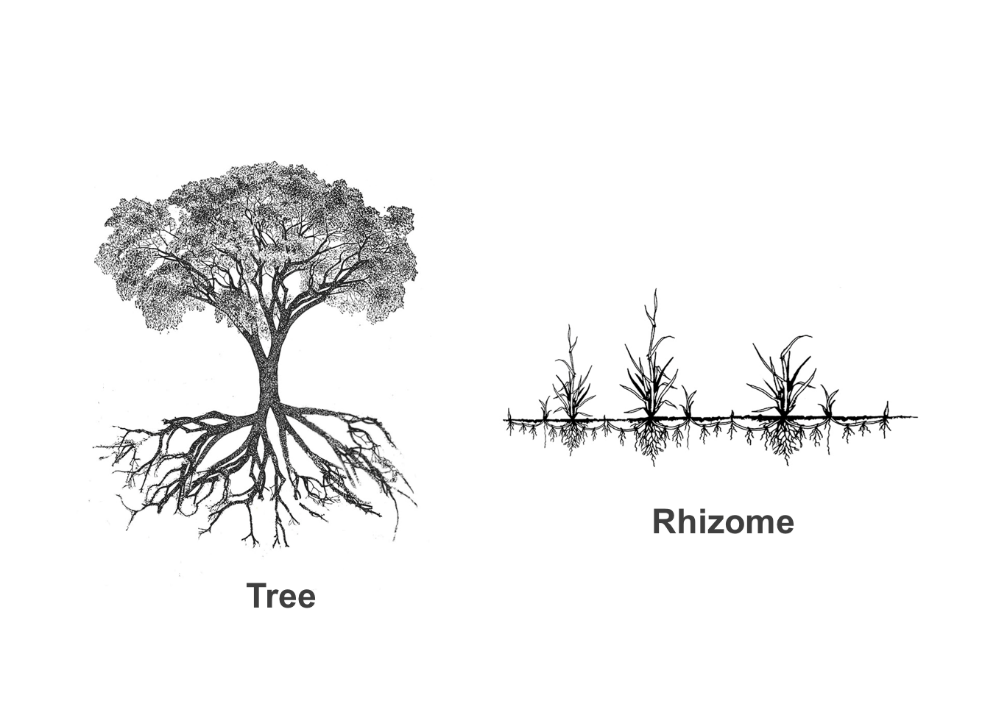 Rigide, gestratificeerd en hiërarchischHeeft een duidelijke structuur met een centrale asBinair denkenAfzonderlijke delen zijn identificeerbaarDe ene kant is meer waard dan de andereDe slechte kant moet ŵ veranderd, behandeld, bijgestuurdZwart-wit, dé waarheid		(cf. DSM 5)Mensen hebben hier vaak nood aan: willen bij een meerderheid horenHet doel is kennis doorgevenInclusie is slechts partieelVoor wie haalbaar? Wat zijn de grenzen? Wat zijn de voorwaardenAfhankelijk van plaatsen: waar kan inclusie? Waar is het niet mogelijk?Inclusie als doel op zich, bestemming, staatŴ wel of niet bereiktRhizomatisch denkenChaotisch, moeilijk van elkaar te onderscheiden, geen duidelijke structuur, geen start- of eindpuntIn het middenMen kan zich er niet buiten plaatsenIedereen probeert aan de norm te voldoenInclusie is geen duidelijk doel -> uitdaging om te doen!het proces is belangrijker dan de bestemmingproces met mogelijkhedenGericht op verbindingNiet denken in termen van grenzen, afbakeningen; denken in termen van verbindingAanzetten tot breken, verwarren, nieuw beginAfhankelijk v/h uitgangspunt zijn andere visies/perspectieven mogelijkDé realiteit bestaat nietOrde én chaosOnlosmakelijk verbonden: boomstructuur niet zomaar overboord gooienRealiteit aanvaarden zoals ze is: chaotisch, onduidelijk, ongestructureerdBoomstructuur is noodzakelijk: regels nodig om te kunnen samenleven, maar regels wel in vraag stellenKenmerken v/e rhizoomConnectiviteit en heterogeniteitVerbinding: context betrekkenVariatiesMultipliciteitIdentiteit is complex: concepten kunnen op verschillende manieren ŵ ingevuldKan niet verbroken/onderbroken ŵNiet zomaar uitstappenBv. mieren: je kan de lijn  onderbreken, maar ze zullen altijd een manier vinden om opnieuw diezelfde lijn te vormen via een andere wegGeen centrale as die alles draagtGeen begin of einde, geen hiërarchieGeen oorzaak-gevolg	=> niet denken in termen van causaliteit!Leren is een proces – dat nooit af isComplexiteit: niet zomaar de boomstructuur weggooien en vervangen door het rhizoomEN/EN – niet OF/OFBeiden vullen elkaar aan!Deterritorialisatie & smooth spaces= ontsnappen/een vluchtlijn nemen/verbrekenStratificatie van ruimte | regelen – reglementeren – beheersenMensen hebben nood aan stratificatie: aflijnen, beheersen, categorieënMaar willen hier tegelijk ook aan ontsnappenSmooth spacesMeer ruimte om af te wijken, in vraag te stellenDeterritorialisatie= Bestaande betekenissen in vraag stellen en handelen van koers veranderenDe- en reterritorialisatieProcessen die elkaar afwisselenRuth Bridges: “Don’t follow the path. Go where there is no path and begin the trail. When you start a new trail equipped with courage, strength and conviction, the only thing that can stop you is you!”Becoming= de actie om voortdurend iets/iemand anders te wordenVoortdurende beweging/evolutieMensen niet vastzetten in één rolDesire als sleutelbegrip voor becomingEen verlangen: motor van becoming, stuurt het procesCrisis kan belangrijke aanleiding zijnNiet op zoek gaan naar binaliteit, maar naar de schemerzone/grijze zoneVariatie opzoekenSocial critique= een vorm van sociale kritiek: je niet neerleggen bij hoe de dingen zijnMeer affirmatieve invulling v/h verschil -> implicatie voor kijken naar minoriteitGeeft bewegingsruimte -> flexibiliteitBronwyn Davies“In pedagogical encounters”Difference & differentiationDifference (denken in termen van difference)= denken in categorieënCategoriaal verschil: de ander is verschillend en anders dan jezelfHet verschil ligt in de anderFocus op afwijkingenVraagt om af te scheidenMensen vastzetten in hun label & aanspreken op hun verschilDifferentiation (denken in termen van differentiation)Andere manier van kijken naar verschilDenken in termen van becoming (proces!)Zoeken naar wat ons verbindt/kan verbindenGaat niet over ‘zijn’, maar over ‘worden’ContextgebondenBv. afhankelijk van plaats, relatieAltijd aan de gangKan de ene moment meer intens zijn dan een ander momentGeen tegengestelden! -> vullen elkaar aanIn sommige contexten maakt verschil niet uit, in andere veel meerBv. ‘hiërarchische contexten’: nodigt minder uit tot plezier en losse contactenDifferentiation: DeleuzeCf. deterritorialisatie & smooth placesEen moment van de-individualisering: ontsnappen a/d limieten v/h individuNiet statisch: steeds in bewegingToelaten: bij jezelf en anderen Nieuwe manier van i/d wereld staan: nieuwe manier van denken & voelen als subjectPersonen/dingen niet vastzetten in binaire categorieënI.f.v. een nieuwe samenlevingSmooth space/striated spaceSmooth space= plaats waar vluchtlijnen plaats vinden= plaats waar deterritorialisatie plaatsvindt= ontsnappenStriated (gestratificeerd) space= plaats met strikte grenzen= plaats met binaire tegenstellingen= plaats met hiërarchische structuurCombinatie!Beide bestaan & hebben elkaar nodigDe één kan niet zonder de anderPedagogie en schoolOnderwijs is…GeslotenVaste structuur met hiërarchieWeinig plaats voor inclusie, deterritorialisatieProductgerichtIndividualismeCompetitieHoe ruimte laten voor vluchtlijnen?Onderwijs kan zijn…RelationeelBlijvend proces van becomingDeleuze; Hoe van het ene i/h andere gaanMensen gaan bijna altijd (automatisch) excluderen: in denken ingebedJudith ButlerDe kracht van de normativiteitEigen interpretatie/invulling van wat wij normaal vinden als krachtBegint bij het evident vinden van heel kleine dingen: dagdagelijkse realiteitBv. gender-gebonden speelgoed(reclame) voor kinderenNormen ŵ niet enkel opgelegd -> we helpen dit zelf construerenGroeit vanuit bepaalde (eigen) contextKorte biografieGeboren in Joodse familie (1956 – Cleveland, Ohio)Belang van ethiek in opvoedingOpleiding door RabbijnenWas moeilijke leerlingen, werd niet aanvaard op scholenRebelleerde tegen bestaande machtsstructurenPolitieke filosofe: Hegel, Lacan, FoucaultMaatschappelijk engagement (actief in homo-emancipatie)Gevoelige politieke kwesties: oorlog, geweld en verantwoordelijkheidSinds 1933: universiteit van Californië/BerkeleyRetoriek en vergelijkende literatuurwetenschappen1989: Gender trouble - Feminism & the subversion of identityDeconstructie v/d tweedeling sekse/gender en heteroseksualiteit (= binaire geslachtsordening)Laagste muur van binariteit doorbreken= man en vrouw als tegengesteldenDe onuitputtelijke schakering v/h verlangen om lichamelijkheid te reduceren tot heteroseksualiteit & homoseksualiteitGeen oog voor (oneindige) variatie tussen homoseksualiteit - heteroseksualiteitMan & vrouw als (sociale) constructieDit zijn geen volledig tegengestelde entiteitenDe strijd om erkenning & acceptatie van gemarginaliseerde identiteiten gaat gepaard met essentialisme en uitsluitingVan zodra je niet aan bepaalde criteria voldoet = exclusieFixeren van vrouwelijke en homoseksuele identiteitenFeminisme & constructie van geslachtBiologische verschillen tussen man & vrouw leiden tot natuurlijke minderwaardigheidFeministen dagen dit uit: maatschappij centraal -> de lichamelijke kenmerken dienen als legitimatie v/d maatschappelijke positie die iemand innamZelfs feministen geloven in man & vrouw als bestaande categorieën en aanvaarden dieOnderscheid tussen sekse & gender: de ongelijkheid tussen mannen en vrouwen is sociaal cultureel en historisch bepaaldOp sociaal vlak: ideeën over gender ŵ bovenop sekse geplaatsWel contextafhankelijk (tijd & plaats)Kritiek van Butler op sekse & genderVoordeel: de idee van één gedeelde/collectieve identiteit ‘vrouw zijn’ op basis van een bedeelde sekse waardoor ook andere zich hiermee kunnen identificerenWas van groot belang voor de vrouwenbeweging om actie/verandering teweeg te brengen als eenheid!Maar: gaat voorbij aan de verwevenheid van verschillende categorieënGender TroubleDe stelling dat gender een sociale constructie is, heeft een radicaal ondermijnend potentieelDe vrouwenbeweging houdt vast aan de bron van ongelijkheid (verschil tussen mannen & vrouwen) terwijl ze die net willen ondermijnenOok sekse (biologie) is een historisch, maatschappelijk en culturele constructieDit is geen natuurlijk gegeven, maar sociaal bepaald zoals genderOnderscheid tussen sekse en gender heeft geen zin. Beiden zijn geconstrueerdHoe komt het dat geslacht in ons denken/doen iets ŵ wat we aannemen als een natuurlijk gegeven?We kunnen niet op voorhand weten wat geslacht betekent! (=becoming)Door context, ervaring… ŵ we een bepaalde invulling van ons geslachtWat het betekent om man/vrouw te zijn, wat onze positie isDoel: productieapparaat ter discussie stellenPerformativiteit van genderVrouw-man | heteroseksueel-homoseksueel > geen natuurlijk gegevenBegint bij geboorte – eindigt bij dood -> zit verweven in veel dagelijkse praktijken: wordt belichaamt en lijkt natuurlijkWe ‘doen’ gender onder druk v/d wet v/d heteroseksualiteit. Die wet verdeelt ons in twee elkaar uitsluitende groepen: mannen & vrouwenIedereen doet er aan mee en helpt dit construerenDoen van gender = ideeën over gender uiten/toepassenPolitiek gevolg = instellingen van rangorde tussen mensen op basis van herkenbaarheidHerkenbaarheid = mensen die niet voldoen a/d wet worden vaak niet gehoord -> exclusie & discriminatieMachtsstructuren blootleggen!	> invloed v/d opvoeding aantonen“het gebeurt vaak dat we dingen niet zien omdat ze gewoon te groot zijn”Vaak misbegrepen: doen van gender is niet gelijk aan de vrije keuze waarop je je lichaam en je leven vormgeeftDenken wat we vrij zijn in ons denken en autonome beslissingen maken – maar botsen continu op subtiele bestaande normen die ons beïnvloedenGender ‘doen’ is geen vrije keuzeSociale & ethische processen!Verder uitgewerkt naar ‘hoe komt het dat sommige levens en lichamen ertoe doen, terwijl er naar veel andere niet omgekeken ŵ?’ ‘waarom worden sommige wel als mens beschouwd en andere niet?”Bv. beeldvorming rond zwart/blank lijk i/d mediaOorsprongFoucault: discursieve machtLacan: subjectwording Derrida: taal als différanceUitgangspunt: het menselijke leven bestaat uit een reeks discursieve praktijkenCentrale rol van taal – direct & indirectNooit neutraal: altijd waardengeladenNiet toevallig (bv. i.f.v. politieke doelstellingen)Normatieve praktijken: machtsstructuren die de hele samenleving beheersen aangestuurd door discourseMensen ŵ gevormd tot subjectWet v/d seksualiteit = samenhangende set van dwingende supernormen (biopower) m.b.t. heteroseksualiteit en gendertweedelingProductief en uitsluitendBetekenisPerformativiteit verwijst naar het ‘doen’Toepassen betekent reïtererenGeslacht is iets dat iemand ŵ (=discursieve constructie van geslacht)Verwachtingen: moet zich mannelijk/vrouwelijk gedragenPerformatieve handelingen rond geslachtsnormen zijn geen bewuste handelingen v/e autonoom subject => individu ontstaat tijdens deze performatieve handelingenEen individu ŵ iemand en ŵ ingedeeld als mannelijk/vrouwelijkGender ontstaat uit herhaling, taal…Geslacht is geen wezenskenmerk v/e individu, maar een norm die zich door performatieve handelingen i/h lichaam materialiseert“ik handel, dus ik ben”Concept v/h ‘autonoom subject’ in vraag stellenGeslacht is een constructie, maar wel zeer reëel: het is de enige manier waarop we onze lichamen kunnen beleven en waarnemenDe betekenis van normen blijft nooit identiek, maar verschuift i/d loop v/h herhalen -> verschuift door ruimtelijk en temporele verschillen in contextVerschuivingen over ruimte: verschil mogelijk in ruimte over bepaalde normenBv. afhankelijk van cultuur, land, opvoeding, reigie…Bepaalde rollen kunnen belangrijker zijn afhankelijk v/d contextZulke verschuivingen kunnen de betekenis van normen een andere richting uit sturen om zo hun disciplinerende mach te ondermijnenLabels niet zomaar overboord gooien: nagaan hoe ze door machtsstructuren ŵ gebruikt, welke invloed ze hebbenHoe kunnen we de betekenis v/d labels verschuiven?MachtMacht is niet iets wat zicht tegen subjecten richt, die zelf buiten die machtsverhoudingen staanGeen externe, opgelegde krachtIedereen gaat zelf die macht bevestigen, verstevigenMensen hebben nood aan houvast, bepaalde zekerheden -> niemand is hier vrij vanDe wijze waarop subjecten zijn, is het gevolg van machtsverhoudingen: mensen ŵ gevormd door machtsverhoudingen. Er bestaat niets daarbuiten.Machtsstructuur = heteroseksuele matrix= het complex van vertogen waarin de idee ontstaat dat lichamen en individuen óf mannelijk óf vrouwelijk zijnMatrix (=maatschappelijke structuur): machtsverhouding waarbinnen heteroseksualiteit de structurele logica isHeteroseksuele matrix: heteroseksualiteit is de normNorm van natuurlijkheid/normaliteitPerformativiteit gaat dualisme tussen lichaam & geest tegenNormen en waarden ŵ belichaamdMachtsverschillen zijn geen neutrale aangelegenhedenEr ontstaat politieke vraag/druk bv. Bruce Reimer: opereren van hermafrodieten waarbij één geslacht moet ŵ gekozenDe constructie van gender is een dwingend regime & natuurlijkheid moet kunstmatig bewerkstelligd wordenLevenskwaliteit hangt vaak af van bepaalde rollen en bijhorende verwachtingen (o.b.v. geslacht/gender)Psychisch leven van machtMacht komt niet enkel voort uit discursieve praktijkenWe leggen het onszelf ook op – verdedigen zelf de normenOnderwerping aan normen Onmogelijke opgave om individueel deze macht te verbreken/opgevenStreven naar sociale erkenning & psychisch welzijnI.p.v. sociale uitstoring & psychische desintegratieNormatief geweldNormatief geweld = fixatie op coherent, stabiel geslacht en stabiele identiteitOnder druk v/d norm ‘geslacht’: bepaalde lichamen ŵ gevormd (mannelijke en vrouwelijke)Er ŵ grenzen getrokken met onleefbare/onvoorstelbare lichamenBeslissen over leven dat waardevol is & kwaliteit v/e levenCf. NIP-testEr ontstaat een klimaat waarin het evident ŵ dat bepaalde levens het niet waard zijn om geleefd te ŵPost-identitaire vormen van politiekHoe ŵ mensen gevormd? Welke vormen van ‘zijn’ worden geaccepteerd & erkend?Een vaststaande identiteit bestaat niet -> mogen ook niet verwachten dat mensen één vaste identiteit kiezenPolitiek benut emancipatorisch potentieel als ze machtsverhoudingen aanpakkenButler gaat voor post-identitaire vormen van politiek: niet vertrekken van gefixeerde identiteiten, maar identiteit ter discussie stellenDé identiteit ŵ aangevallenconclusiePolitiek = kritisch kijken naar de omstandigheden & dynamieken van datgene wat als ‘normaal’, ‘natuurlijk’ en ‘natuur-gegeven’ gezien ŵ, met als doel de daarin belichaamde machts- en geweldsverhoudingen zichtbaar te maken en andere manieren van subject zijn te onderzoeken om zo bestaande machts- en heerschappijstructuren te ondermijnenHoe normaliteit/de norm in vraag stellen?Inclusief onderwijs en enkele lessen die we hieruit lerenKenmerken van inclusief onderwijs“inclusion is NOT a disability issue”Inclusie moet ruimer zijn dan voor mensen met een beperking“has the potential to benefit students with a full range of characteristics”Giangrecco, Baumgart & DoyleAlle leerlingen zijn welkom: “ ‘inclusion for some’ is a contradiction in terms”Iedereen is welkom i/h gewone onderwijs en heeft toegang tot kwaliteitsvol onderwijs!Vrije keuze van schoolGewone verdeling i/d klas zoals i/d maatschappijGewone verdeling beperking/geen beperking: 10-12% v/d mensen  i/d gewone m’ij hebben een beperking > weerspiegeling in klassamenstellingLeeftijdsgenotenSamen zetten volgens leeftijd, niet volgens ontwikkelingsniveauGemeenschappelijk curriculum met een eigen spoorIndividuele aanpassingen en ondersteuningGedeelde schoolervaringNatuurlijke omgevingOmgeving die vooral gebruikt wordt door mensen zonder beperkingEvenwicht tussen schools leren en sociaal-emotioneel lerenBreder dan cognitief lerenIndividueel evenwicht: academische/functionele en sociale/persoonlijke aspecten van onderwijsPermanent procesSamen blijven zoeken hoe het kan, zoeken naar oplossingenOp een continue, dagelijkse basisDe keuze voor inclusief onderwijsNiet in discussie: gewoon of buitengewoon onderwijsNiet per definitie beter of slechterKeuze v/d ouders, beïnvloed door verschillende factoren:Eigen omgevingBroers/zussenSchoolcultuurPraktische overwegingenDe impact van inclusief onderwijsGiangrecoImpact op leerlingen met een beperkingOnderwijsprogramma’s zijn relevanter en beter gefocustToegenomen toegang tot typische omgevingen (school, gemeenschap, werk)Impact op participatie in m’ij op verschillende vlakkenToegang tot peer models (leeftijdsgenoten als voorbeeld)Nieuwe relaties en vriendschappenToegang tot nieuwe ervaringen/kansen op school en daar buitenHogere verwachtingenŴ gezien als kinderen met leerpotentieel -> krijgen meer leerkansenToegenomen bewustzijn en responsiviteit voor mensen, omgevingen en activiteitenMinder in hokjes denken: als volwaardig zienŴ beter in oplossingsgericht denkenToenemende verwerving van vaardighedenMeer plezier op schoolWederzijdse leerkansenOok voor ‘gewone’ leerlingenImpact op leerlingen zonder beperkingVerhoogde appreciatie voor diversiteit onder mensenVerhoogde responsiviteit op de noden van anderen, met of zonder een beperkingComfortabeler in interacties met mensen met een beperkingNieuwe relaties en vriendschappenSociaal/emotionele groeiGeen invloed op de kwaliteit v/h onderwijs (academische prestatie)Biedt kansen om levensechte problemen op te lossen (probleemoplossende vaardigheden)Ontwikkeling ethische waarden: caring & commitmentPersoonlijke groeiImpact op professionalsBetere intra-team communicatie en functionerenMinder professionele isolatieToegenomen reflectieToegenomen verantwoordelijkheid voor leerlingen met beperkingLeerkrachten ŵ lerendenToegenomen erkenning v/h belang van verwelkomen en accepteren van alle leerlingenErvaren trots in hun openheid m.b.t. veranderingToegenomen zelfvertrouwen in hun vaardigheden om leerlingen te begeleiden/onderwijzen met uiteenlopende karakteristiekenBetere werkrelaties en meer positieve kijk op familiesToegenomen voldoening in hun werkImpact op familiesOuders ŵ teamledenToegenomen betrokkenheid in het plannen van het onderwijsprogrammaFamilies krijgen een forum om ideeën uit te drukken en ŵ gehoordFamilies ŵ ondersteund in de uitdrukking van hun wensen en verwachtingen voor hun kindGelijkere positie t.o.v. leerkrachtenVerschuivende controle voor het maken van beslissingenVonden beter hun weg i/d school- en ondersteuningsdienstenNieuwe sociale kansen voor families door de sociale netwerken van hun kindMoeilijkheden/uitdagingenVraagt heel veel draagkracht van oudersMoeten zich vaak verantwoordenMoeten opboksen tegen verschillende vooroordelen (bv. hun kind zal het niveau v/d klas naar beneden halen)Moeten leren omgaan met dergelijke uitsprakenMoeten heel wat initiatieven kunnen/durven nemenVraagt veel draagkracht en creativiteit v/d leerkrachtNood aan steun van andere leerkrachten en de directieTe weinig mogelijkheden tot ondersteuning & coördinatieNood aan financiële middelenSteeds opnieuw zoeken naar geschikte ondersteuning & oplossingenMoeten therapeuten vinden die achter de keuze staan en zich 100% willen/kunnen inzettenSamenwerking & welzijnAanpakken? Inplannen?Bewaken dat inclusie zich niet beperkt tot fysieke inclusie (‘het aanwezig zijn in de klas’)Ondersteuning, inspanningen, zoeken naar oplossingenConclusieInclusie = contradictie i/h heersende discoursNadenken in termen van in- en uitsluiting	-> stuit op weerstandVraagt actie, activismeAngst, twijfel, onzekerheden bij alle actorenZoektocht voor ouders: verschillende rollen opnemenVerschillende (andere) rollen voor meerdere actorenPermanent proces“there is always more to learn”Keuze om deel uit te maken VAN en deel te nemen IN de maatschappij: partiële of relationele visie op inclusie?Moeilijk te zeggen: “dit is inclusie en dat niet”Als inclusie goed & bedachtzaam ŵ toegepast, zijn er heel wat voordelen!Discussie: Including SamuelIntersectionaliteitZwart & in een rolstoel 	-> ‘moet wel het resultaat van geweldpleging zijn’BecomingS wil astronaut ŵ: geen zwaartekrachtHoeft niet heel zijn leven ‘een beperking’ te hebbenOuderperspectiefOuderbetrokkenheid: 40 jaar onderzoekTe weinig onderzoek naar ouderperspectief in onderwijsZeer krachtige voorspeller voor succes op school en i/h levenBelangrijk overal en op elk moment, niet alleen op schoolBetrokkenheid op verschillende domeinen: Ook thuis, i/d vrije tijd en samenlevingOuders als sleutelfiguur aanwezig doorheen kind zijn levenBelangrijk van geboorte tot einde schoolConstante aanwezigheid: maakt de hele ontwikkeling meeNiet een eenmalige gebeurtenis, maar een blijvend procesNiet enkel betrekken in geval van crisis of uitzonderlijke gebeurtenisOp school: zien ouders vaak enkel als het al volledig mis gelopen isZouden een constante relatie moeten opbouwen met de ouders vóór het mislooptMinder betrokkenheid bij ouders met lagere SES/uit minderheidsgroepen/met migratieachtergrondOuders ŵ vaak collectief aangesproken 	-> bepaalde mensen vinden geen ingang of zien er het belang niet van inValt terug na voorschoolse opvangTot leeftijd van 3 jaar vaak grotere ouderlijke betrokkenheid (zolang kind afhankelijk, niet zelfstandig is)Waarom?Is van groot belang bij overgangen!Veranderen scholen, keuze secundair onderwijs…Bij overgangen doen scholen vaak wel extra moeite om ouders te betrekkenBelang van ouderbetrokkenheidWeiss (2014)Belangrijke rol i/h ondersteunen v/h lerenHelpen bij keuzes maken doorheen het complexe schoolsysteemBelangenvertegenwoordiger v/h kindOp vlak van gezondheid, onderwijs, legale positieAfstemmen school – vrije tijd – gezinsgebeuren voor een kindZoeken naar extra ondersteuningOuders van kinderen met bijkomende ondersteuningsvragenOuders zijn de meest invloedrijke kracht in beleid en opzetten van dienstverleningOuders hebben een signaliseringsfunctie: geven impulsen a/h beleidBelang van dichte netwerken 	-> maakt het verschilZijn  sterk én kwetsbaar: ambiguïteitVoortdurend connecties uitbouwen en zoeken naar oplossingenDragen een grote verantwoordelijkheid 	-> kan zeer vermoeiend zijnZet veel druk op relatiesKunnen keuzes makenIs er wel een keuze?Passief én actief partnerschapPassief: luisteren, observeren, ondergaan… info/materiaal verzamelenActief: betrokken zijn, een stem hebben, mensen motiveren, invloed proberen uitoefenenGemiste stem versus partnerschap?Hoe je staande houden naast al die ‘luidere’ professionele stemmen?Murray: “Ik verwijs naar relaties in de welke mijn zoon positief gewaardeerd werd, centraal stond en heel belangrijk was. Het gaat over relaties waar- rekening houdend met zijn medische condities, leren en communicatieve beperkingen, mijn kennis als ouder als cruciaal werd gezien i/h vormen en onderhouden v/e relatie met hem.”“Het gaat over relaties waar verschillende rollen ŵ erkend naar mijn zoon toe en de grenzen tussen deze rollen ŵ erkend door alle partijen. Het gaat, tot slot, maar daarom niet minder van belang, om relaties waar mijn zoon gelukkig in is of van wordt…”Ouders voelen zich vaak niet gehoordCf. ouderperspectief tijdens hervormingen m.b.t. M-decreetMogen vaak enkel spreken in eigen, particuliere situatieZeker niet voor het onderwijs i/h algemeenCf. kwetsbaarheidSpanningsveld: tegengaan bemoeienis van ouders 	<-> 	grote druk leggen op oudersLeerkrachten verwachten ook veel van oudersPartnerschap?	-> verschillende invullingen mogelijkOuders zijn zich bewust van de problemen van hun kinderen Ook al gebruiken ze niet altijd de juiste visie of terminologieWerken met verschil = werken in relatie/rekening houden met eigen achtergrondBelang van partnerschapSoort van samenwerking: delen van ideeën en invloedOverleg & communicatie als eerste stap voor het opbouwen v/e relatieBetrokkenheid = continue uitwisselingArmstrong: wederzijds respect, aanvullende expertise, willen leren van elkaarRespect: begrip voor de situatie, eigenheid, positieAanvullende expertise: vanuit eigen kennis, ervaring en achtergrondLeerkrachten hebben slechts beperkte expertise die kan aangevuld ŵAandacht voor voorgeschiedenisProblematisch: moeilijk te realiseren!Partnerschap is NIET informant= diegene die informeert of geïnformeerd ŵBeslissingen ŵ elders genomen“geef ons informatie om mee verder te werken, dan zullen wij jou vertellen wat je moet doen”Ouders komen vaak toe op school met de vaststelling dat de beslissing al genomen isWeinig tot geen ondersteuning voor oudersDeficiet-denken gaat niet alleen over kinderenGezin ŵ gezien als de oorzaak v/h probleemEr ŵ niet gezocht naar expertise van ervaringskennisLeek <-> specialistOuders als ‘brengers van niet-relevante informatie’Vertellen anekdotes, hebben de taal niet om bepaalde zaken te bespreken/duidelijk te makenMoeten zich elke keer opnieuw verantwoordenWaarom ze bepaalde keuzes gemaakt hebbenDat ze wel degelijk rekening (willen) houden met de beperking van hun kindVeel stress + financieel grote inspanningPositieve attitudes i.f.v. partnerschapPrincipe 1: emotionele reacties van families zijn normaal, noodzakelijk en vaak een reactive uit zelfbehoudRekening houden met kwetsbaarheid!Het gaat niet over het niet accepteren v/d moeilijkheden/beperkingNiet accepteren		<->	blijven naar een oplossing zoekenNatuurlijk accepteren ouders niet dat hun kind beperkt is: mogen we dit zelfs verwachten?Zullen dit in vraag stellen, de grenzen opzoeken: ook na de diagnose blijft het een zoektochtZoeken & aanpassingen doenAanpassen is nergens zo vanzelfsprekend als binnen een gezin -> anders werkt het gewoon nietBlijvende uitdaging: terugkerende crisissenVerwachtingen van professionals: luisteren, begrip tonen, ondersteuning en bemoedigenActief luisterenOndersteuning geven die als ondersteuning aanvoeldIndividuele afstellingContact met andere oudersLeidt tot erkenningPrincipe 2: families zijn in staat om hun eigen problemen op te lossenHierin geloven en ondersteuning in bieden: niet zomaar overnemenGeen houding ‘wij zullen dit wel oplossen’	-> kan meestal niet zomaar opgelost wordenVersus: bepaalde ouders die dit wel lijken te verwachtenErkenning dat ouders a/h roer staan en invloed hebben op de beslissingenHun oplossingen zijn niet onze oplossingenLuisteren naar hun keuze & motivatieHoe bestendigen?Wat werkt voor dit gezin?Dat weet het gezin zelf het bestEr zijn geen pasklare, all-round antwoordenMeezoeken naar strategieën en interventiesVerschillende rollen als ouder /professionalOuders zijn geen professionals: hebben vaak heel erg het gevoel dat ze bepaalde rollen moeten overnemen (specialist, kinésist, dokter…)Niet alle ouders moeten zo zeer betrokken zijn om hun mening te mogen/kunnen delenPrincipe 3: professionals werken effectief met het bestaande familiesysteem i.p.v. het proberen te veranderenBeweging/veranderen 	<-> 	meteen een oplossing vindenEthiek: wat is het om dit te zijn? (Deleuze)		-> stel oordeel uit!“wat betekent het om deze persoon te zijn in deze situatie op dit moment?”Uitstellen oordeel: ‘zijn dit goede ouders?’Waarmee moeten we verder? Hoe kunnen we verder?Nood aan eigen aanpak, grote flexibiliteit & aanpassingsvermogenVerschillen over tijdPrincipe 4: de vooruitgang of de noden van hun zoon/dochter is niet altijd de eerste prioriteit binnen het gezienFamilies bepalen zelf wat belangrijk is op welk momentZorg voor zoon/dochter is maar 1 v/d zaken waar het gezin om draaitSoms andere prioriteiten dan kind of onderwijsSchool is maar één prioriteitAndere kinderen?Een gezin = altijd druk -> nood om prioriteiten te stellenPrincipe 5: familie is de beste en meest betrokken advocaat op lange termijn voor het kindWat is het beste voor hem/haar? Wat zijn mijn verwachtingen?Individuele keuzes: kan in discussie gesteld ŵRol in opvoeding en onderwijs: info geven, keuzes maken, sturing geven, beslissingen nemenOpen beleid en betrokkenheidHoe kunnen we betrokkenheid stimuleren/faciliteren	<-> 	weerstand ?Vaak weerstand rond hoe er ŵ omgegaan met labelWillen niet dat hun kind gedefinieerd ŵ -> label zegt niet allesPrincipe 6: er bestaat geen gezin die niet actief of constructief kan betrokken worden i/h proces van hun kind“met dit gezin kan je niet werken, ze zijn ondankbaar, ze zijn veeleisend, ze zijn niet redelijk…”Belang van luisteren naar verhalenHeel vaak probleem om mee te beginnen: uitklaren v/d vragenManier van contact opnemen in vraag stellenMailen als vanzelfsprekend?!Huisbezoek: positief of bedreiging?Wat werkt?!Principe 7: families hebben informatie over hun kind die kritisch is voor het nadenken over doelen/planning/werkingVertrekken vanuit anekdotesMeerdere perspectieven/invalshoeken op situatie mogelijk 	-> kan tot onenigheid leidenStreven naar gedeelde verantwoordelijkheidNIET ‘de goede’ & ‘de slechte’Opbouwen van vertrouwenHandelingsgericht – nood aan actieBelang binnen inclusief onderwijsVertrekpunt = vragen, interesses en noden v/h gezinDialoog aangaanMeer dan overleg: wederkerigheid!Waarom haken  ouders af? 	-> gevoel dat ze al jaren tegen een muur sprekenBelang van betrekken van families in schoolgebeuren op zo veel mogelijk verschillende manieren: formeel & informeelSommige scholen zijn hier heel creatief inVaststellingen: bv. komen niet (meer) naar oudercontacten, opendeurdagen…Oudercontacten zijn zeer formeel en beperkt in tijd: niet per se garantie om tot uitwisseling te komenOutreachGa naar buitenKritische momentenAssessment, beslissingen, elke interventie in opvoeding en onderwijsElke interventie is een kritisch moment => evaluatie! Strategieën om het gezin te betrekkenFaciliteren van interactie met oudersSommige ouders zijn goed voorbereid, sommige komen uit de lucht vallenHoe alsnog in gesprek gaan en noden ontdekken?Belang van veilige en positieve omgevingDuidelijk maken intentiesTaalToegankelijk? Uitnodigend? Rekening gehouden met terminologie? Duidelijk/vaag? Moedertaal (nood aan tolk)?Ouders hebben duidelijkheid en herhaling nodigTijd en ruimte mee bepalenInspraak in waar & wanneer zodat onderhandeling mogelijk ŵ Flexibel opstellen!Gezinnen met een andere achtergrond op vlak van taal of cultuurOp de hoogte van hun rechten en verantwoordelijkheden?Zijn ze voldoende geïnformeerd? Kennen ze de verwachtingen?Zoeken van hulp ŵ sterk bepaald door eigen referentiekaderWat is hun visie op onderwijs? Hulp & hulpverlening? Leerkrachten & professionals?Belang van voorbereidingMensen de kans krijgen om zich voor te bereiden op het gesprek, zodat ze hun punt kunnen makenVaak vindt gesprek plaats onder tijdsdrukWelke info nodig? Wat moeten ze meebrengen?Aandachtspunten Confrontatie met eigen vooroordelen en stereotypenIedereen heeft vooroordelen!Hoe hiermee omgaan? Bewust van worden?Niet volledige werkelijkheid, ook andere invloedenLeren kennen van unieke karakteristieken, leerstijlen en gedrag van kind én gezinBv. samenhang met gedrag en mogelijkheden?Niet alleen opbouwen in crisismomentenTijdens crisismomenten moet je kunnen terugvallen op reeds opgebouwde relatieCrisissituaties geven vaak een verkeerd beeld van hoe ouders normaal/echt zijnLinken blijven zoekenGemeenschappelijke basis? Herkenningspunten?MetaforenToegang tot sociale betekenis v/e beperking of label voor een gezin‘kritische incidenten’: opstellen lijst met metaforen“The analysis of metaphors is one way to illuminate and interrogate the social meanings of disabilities as produced within cultural activities”The traveller“mijn dochter is mijn wereldreis”Naar het buitenland voor behandelingenOp plaatsen komen waar ze anders nooit geweest warenKuifje in zorgland/hulpvelenerslandschapZorgland: gebruik letterwoorden, specifieke terminologie, theorieën…Moeten bijna studeren om het systeem te kunnen begrijpenHeel nieuwe wereld van professionals (onbekend terrein!)Brengt veel onzekerheid meeBewust zijn van ‘vanzelfsprekendheden’ als professional“ik wist niet dat er iets aan de hand was. Ik werd doorverwezen en dan moest ik naar een heel gamma aan hulpverleners.”De manager= vertegenwoordigerElke vergadering of bespreking over hun kind bijwonenOuders zijn er een leven lang, terwijl de school, de leerkracht, de expert… zal wisselenDe trainer/teacherMensen in de omgeving v/h kind uitleggen wat de situatie is vanuit de positie van ervaringsdeskundigeLeren veel bij, zien de situatie als verrijkendBruggenbouwerCasus: moeder die elk jaar feestje organiseert voor iedereen die betrokken is bij de ondersteuning van haar kindConnecties leggen, relaties bouwen en sympathie opwekkenDe koorddanser/ tight rope walkerWandelen op een slappe koordAf en toe beetje doen alsof De strateeg/diplomaatEen beetje bluffen, goed voorbereid zijn, plannen en strategisch organiserenThe battler/fighterAf en toe een beetje kwaad worden en op tafel kloppenErvaren die vaak als noodzakelijkThe explorer/ontdekkingsreizigerActiviteiten ondernemen met hun kinderen die nieuw en gedurfd zijnWaarvan je alleen maar kunt hopen dat het voldoende berekend is en goed terecht komtZoektocht waarvan je hoopt dat mensen bereid zijn in deel te nemen, mee te gaan op ontdekkingsreisPerspectief v/d oudersGeen goede of slechte positie als ouderSommige meer zinvol dan anderenHeel vaak weerstand tegen/door deficiet-denkenOngelooflijke, blijvende zoektochtWat je als leerkracht ervaart dat moeilijk verloopt, ervaren de ouders al veel langer en zullen zij i/d toekomst ook blijven ervaren!Drempels m.b.t. het M-decreetGebrek aan ondersteuningZeer veel drempels: moeten benoemd wordenWie neemt het perspectief van de ouders mee?Verantwoordelijkheid v/h kind ŵ vaak doorgeschoven en de ouders hollen er achteraanOuderperspectief ŵ niet meegenomen in analyse van behoeften/afweging v/d redelijke aanpassingenOuders ŵ vaak pas als laatste geïnformeerdWeten vaak niet waar ze terecht kunnenOuders dragen veel verantwoordelijkheid in het voorzien van ondersteuning 	-> installeert ongelijkheidInclusief onderwijs installeer betekent vaak dat ouders (financieel) extra moeten bijdragen: zoeken naar extra ondersteuning, in discussie gaanNiet alle ouders hebben hetzelfde kapitaal, dezelfde cultuur, mogelijkheden… -> dit creëert ongelijkheid in de toegang tot onderwijs Inclusie mag geen realisatie van/voor elite-ouders zijnGebrek aan transparantie en systematiek bij inschrijvingenEr ŵ vaak zeer weinig info gegevenVaak geen concrete redenen voor afwijzing of gebrek aan ondersteuningSteeds onder druk bij overgangsmomenten (overgang onderwijsniveau/scholen)Geconfronteerd met gebrek aan accommodatie, ondersteuning en nood aan professionalisering bij scholenLeerkrachten weten vaak niet wat ze moeten doen Vraag aan ouders: “leg eens uit hoe we dit moeten aanpakken?” -> ouders moeten zelf info aandragen over inclusief onderwijs Niet mogelijk voor elke ouder + wenselijkheid?LerarenperspectiefEigen ervaringenLeraar met groot ideaalGoede leerkracht in goed lerarenteam met een goede directeurRealiteit bleek andersLeerlingen zijn vaak niet geïnteresseerdDirecteur vond hem nogal lastig: ‘tegen de haren instrijken’Veel collega’s hebben nogal traditionele waarden/zijn ouderwets: grote overtuiging van belang van tucht, discipline, sancties…Ervaring met inspectieVeel schappelijker dan meeste directeursWel zenuwslopendZien veel, zijn mee met de tijdsgeestErvaring met oudersŴ gezien als een soort vijand, terwijl ze een bondgenoot zouden moeten zijnKomt te weinig aan bod in de opleidingErvaring met de leerlingen‘de jeugd van tegenwoordig’Kloof word elk jaar groter: andere cultuur, opvoeding…Diversiteit i/d klasKlassen ŵ steeds diverserMoeilijk om de ‘gemiddelde leerling’ in de klas terug te vindenBv. toets opstellen o.b.v. de gemiddelde leerling		-> steeds grotere uitdaging!Leerlingen die niet beantwoorden a/h ideaalbeeld v/e leerling dagen je uit om een betere leerkracht te ŵ “wat kan ik doen zodat hij/zij wel in mijn klas past?”Doel = leerplan halenManier waarop is vrij“als je dit op 2 weken kan, kan je de rest van het jaar naar tv kijken”Iedereen kan de leerdoelen in principe halenHoe leerlingen meekrijgen met ‘redelijke aanpassingen’?BegrippenEen werkdefinitie v/h curriculumDoelenDoelen liggen vast, maar zijn eerder vaagVerschillende invullingen mogelijkMethodesMateriaalAssessmentEvaluatie? Testen?Redelijke aanpassingNeutraliseert het effect v/d beperking in een onaangepaste omgevingIs afgestemd op specifieke en individuele ondersteuningsbehoeften v/d leerlingNiet per groep: bv. ‘aanpassingen voor de dyslectici’Leerlingen niet bevoordelen, maar nadelen v/e onaangepaste omgeving compenserenProblemen met assessmentLeerlingen beoordelen op basis van toetsenHet opschrijven van antwoorden is een competentie die ze later nooit meer zullen nodig hebbenBewijst vaak niet wat ze echt kennenMakkelijk voor leerkracht, maar wat is de betekenis?Enkele theoretische kadersBedenkingenBeperkt aantal onderzoekenMeta-analyse Hattie: ‘wat werkt i/d klas?’Onderzoek David Mitchel: ‘wat werkt voor leerlingen met een beperking?’In eender welke andere sector ŵ wetenschappelijk nagedacht, theorieën getest en methoden getestIn onderwijs gebeurt het grootste deel nog steeds op ‘buikgevoel’Nochtans genoeg onderzoek om op te baserenTheorieën die helpen navigeren in onbekende situatiesZelfdeterminatietheorie (ZDT) van Deci & RyanWaarom doen mensen dingen uit zichzelf zonder externe dwang?Autonomie: eigen beslissingCompetentie: binnen eigen strechtzone/comfort zoneVerbondenheid: samenwerken binnen een goede relatieEffectief lerenWanneer is er sprake van effectief leren?Constructief: actieve opbouw van kennis en vaardighedenContextueel: gebaseerd op de eigen leefwereldZelf regulerend: individuele cognitieve strategieënSamenwerking: samenwerking met andere en/of d.m.v. technologieUniversal Design Learning (UDL)Vlaanderen: ontwerpen voor iedereenOorspronkelijk: stroming uit architectuurAnders naar een probleem kijken: rekening houden met meer dan één doelgroepWie zou er nog van kunnen genieten?	-> vaak interessant voor meerdere mensenBv. ontwerpen trappen rekening houdend met mensen met fysieke beperking -> ook nuttig voor ouders met een buggy, oudere mensen…Richtlijnen Wat; Informatie toegankelijk makenBv. Eén boek dat elke leerling aanspreekt en aansluit bij ieders niveau?Cf. uitwerken van verschillende opdrachtenOp eigen niveau & gemotiveerd (i.t.t. toetsen)! leerplandoelstellingen behalen -> bewijs voor inspectie !Hoe; Actie & expressieVeel meer leren: organiseren, plannen, project opzetten, probleemoplossend denkenLeerlingen op een actieve/creatieve manier laten aantonen dat ze de leerstof onder de knie hebbenWerkt ook i/h lager onderwijsWaarom; Motivatie & betrokkenheid!Basishouding: bijleren van leerlingen en onder de indruk zijn!HGW & GOL(L)DJig-saw methode: iedereen krijgt een eigen, individuele opdrachtBenaderen vanuit sterktesOp einde toets geven: kenden de leerstof, ook op lange termijnJongerenperspectiefAlgemene vaststellingenJongeren worden heel vaak vergeten:In onderzoek, beeldvorming, media…Er is vooral aandacht voor politiekers & beleidsmakers (& onderzoekers)Daarna leerkracht, heel soms ouders, bijna nooit leerlingen zelfVaak komen niet de jongeren zelf, maar ‘proxy’s’ a/h woordBv. ouders als ‘facilitators’Uitdagingen voor inclusief onderwijsElke leerkracht heeft een andere visie, maar centraal = ‘het welbevinden v/d kinderen’Beste manier? -> stem geven & luisteren naar de jongeren zelf2 grootste doelgroepen die door leerkrachten als zeer verontrustend ervaren ŵKinderen met een mentale beperkingKunnen zij wel inpikken op/profiteren v/h aanbod?Kinderen met gedragsproblemenInclusie gaat heel erg over sociale contacten -> verloopt bijzonder moeilijk bij deze groepLeerkrachten hebben hier veel vragen overKinderen met een beperking: resultaten v/h onderzoekAlgemeen Ze kijken naar hun leven als geheel“ik ben een kind zoals een ander”Zijn zich bewust van hun beperkingen/’anders-zijn’, maar dit definieert hen nietZe beschrijven zichzelf in termen van hobby’s, interesses… 	=> niet in termen van hun beperking(en)!Spreken over wat ze kunnen, waar ze goed in zijn, wat ze graag doenWeten heel goed wat hun eigen sterktes en zwaktes zijnGeven aan vaak extra controle te ondervindenOp school, door ouders, door experten…Willen erbij horen en vrienden hebben zoals iedereenWederkerigheid is belangrijk in vriendschapVriendschap geeft kansen om bepaalde vaardigheden en attitudes te ontwikkelenGaan meestal graag naar school: staat los van hun beperkingHebben dromen & toekomstplannenMoeilijkhedenOp momenten dat ze expliciet geconfronteerd ŵ met hun beperkingOmdat het tempo te hoog is Door de aard v/d activiteitOmdat bepaalde zaken benadrukt ŵSoms te veel ondersteuningOndersteuning van volwassenen is soms meer stigmatiserend dan van peersZijn bang om een last te zijnMeeste momenten is hun beperking niet relevantOmgaan met ondersteuning= personen, hulpmiddelen, redelijke aanpassingenSpeelt een belangrijke rol in participatieErkennen de positieve gevolgen van ondersteuningMinder barrières in ‘doen’Kan wel heel vermoeiend/overweldigend zijn (zeer drukke schema’s!)Kan heel uiteenlopend zijn in verschillende situatiesOok vaak door klasgenotenSpontaan of geïnstalleerdDoor externenOndersteuningsteamZorgcoördinatorLeerkrachtenExperten: therapeuten, kiné, logopedie…PAB: persoonlijk assistentiebudgetSoms negatiefWanneer ze het gevoel hebben in een ‘uitzonderlijke’ positie te verkerenWillen soms echt zelfstandig, normaal zijnZijn positiever over algemene ondersteuning (waar ook andere kinderen i/d klas beroep op (kunnen) doen)Als ze uit de klas gehaald wordenAls klasgenoten negatieve/jaloerse reacties uitenAmbigue positieGastcollege: inclusief onderwijs volgens leerlingenSprekers3 leerlingen met een beperking in het gewone onderwijsION-leerkracht: persoonlijke begeleiding van kinderen met een beperking i/h inclusief onderwijs Waarom inclusief onderwijs?Meestal keuze van de ouders: geloven dat hun kind niet/net wel is zoals de anderenErbij horenJongeren leren van jongeren: leerrijke ervaringDe betekenis van inclusief onderwijsWat is ION?Leerlingen met toegang tot het buitengewoon onderwijsDie toch kiezen voor gewoon onderwijsHebben recht op ION (inclusief onderwijs): max. 5,5uur begeleiding per weekDoelSociale en emotionele integratie & welzijnMaximale kansen geven op ontplooiing: schoolse vaardigheden & leerwinstAnderen leerlingen: diversiteit i/d maatschappij concreet makenBelang v/h kind & klasgenoten: nadruk op welbevindenTeamwerkingWat is een team?Een heel team rond 1 leerlingOp schools niveau: leerkrachten, directieOp thuis niveau: mama, papa, brussenOp verschillende niveaus: een ondersteunerTaken ondersteunerIndividueel Naast leerling zitten en helpen, extra uitleg gevenHulp bij theorievakken, vragen verduidelijkenSamen studerenLeeroverzichten maken, agenda bijhouden en plannenAangepaste werkblaadjes, toetsen en examens makenAlgemeen Sterktes van iedereen benuttenWerk vedelen tussen het teamFormele & informele communicatieTips, advies en suggesties gevenCreatieve oplossingen bedenken Motiveren van leerlingen en leerkrachtenUitleggen waarom inclusief onderwijs belangrijk isAls de leerkracht het goed vindt: andere leerlingen helpen of een handje toestekenWie is er nog betrokken?KlasgenotenLeerkrachtenOudersBrussenZorgleerkrachtDirectieHeel belangrijk -> kan het schoolteam ondersteunen een aanmoedigenCLBParticiperen en leren: hoe?ParticipatieDoel: maximaal meevolgen van klassikale instructie en inoefeningZo veel mogelijk meedoen, zo weinig mogelijk uit de klas halenZelfde onderwerpen, aangepast tempoNiet overgeslagen ŵ als iedereen mag antwoordenSuggesties & info geven a/d leerkrachtenParticipatie-bevorderende middelenHulpmiddelenAangepaste werkblaadjesVerduidelijkende schema’sAangepaste toetsenSelectie v/d leerstoffenPersoonlijk rapportPiramide v/d klaspraktijkBasis: aansluiten waar mogelijk bij de leerstof v/d klasgenotenZelfde onderwerpen, lessen, oefeningenAnders aangepast2e niveau (indien noodzakelijk): parallelle leerlijnZelfde onderwerp als klasgenoten, maar andere oefeningen die meer op niveau v/d leerling zijn -> individueel niveauPunt (indien noodzakelijk en zo weinig mogelijk): individuele momentenUitzonderlijk voor lessen die echt te moeilijk zijn om mee te volgenIndividuele invulling: bv. therapie volgenSociale relaties en doelenplanStages ŵ voorzien voor klasgenoten= op zoek gaan naar haalbare stageplaatsen die ze graag willen doenStages kunnen later werkplekken ŵSociale relaties stimulerenMogelijkheden en beperkingen aanvaardenMogelijkheden benutten zonder aan beperkingen voorbij te gaanKlasgenoten waar ze op kunnen terugvallenGebeurt vaak spontaanActiviteiten organiseren om sociale relaties te bevorderenHandelingsplanAan het begin v/h schooljaar= een document waarin staat hoe de ondersteuning zal verlopenVetrekken vanuit lessen en leerstofIn samenspraak met de jongerenHoe ouder ze worden, hoe beter ze kunnen aangeven wat ze wel/niet willenDomeinenSociaal-emotioneelParticipatieSchoolse vaardigheden per vak & aandachtspuntenAlle betrokkenen aanspreken en betrekkenRegelmatig evalueren en bijsturenHGWGOL(L)DOnderwijsbehoeften staan centraalGerichte leervraag bij leerlingen aanwakkerenHet gaat om afstemming en wisselwerkingOndersteuning op een activerende manier: leerlingen aanzetten om actief oplossingen te zoekenDe leerkracht doet ertoeLeerling staat centraal, leerkracht coachtPositieve aspecten zijn van groot belangLeerproces stimuleren door transfer van kennis & vaardigheden te bevorderenWe werken constructief samenDiversiteit als een sterkte: leerlingen leren ook van elkaarOns handelen is doelgerichtDe werkwijze is systematisch en transparant